20.01.2022                                                                                                                 № 14/2с. ТамбовкаОб утверждении Положения о мониторинге системы работы по самоопределению и профессиональной ориентации обучающихся общеобразовательных организаций района 
В целях обеспечения качества деятельности общеобразовательных организаций Тамбовского района по самоопределению и профессиональной ориентации обучающихся 
п р и к а з ы в а ю:1.  Утвердить Положение о мониторинге системы работы по самоопределению и профессиональной ориентации обучающихся общеобразовательных организаций Тамбовского района (далее мониторинг). 2.  Рекомендовать руководителям общеобразовательных организаций: 2.1.  Руководствоваться в работе Положением о мониторинге системы работы по самоопределению и профессиональной ориентации обучающихся общеобразовательных организаций Тамбовского района 2.2.  Назначить ответственных за организацию и проведение мероприятий, достижение показателей в рамках мониторинга  
3. Контроль исполнения приказа оставляю за собой.Корская Е.А.8/41638/21086ПОЛОЖЕНИЕo мониторинге системы работы по самоопределению ипрофессиональной ориентации обучающихся общеобразовательных организаций Тамбовского района1.  Общие положения1.1.  Настоящее Положение о мониторинге системы работы по самоопределению и профессиональной ориентации обучающихся общеобразовательных организаций района (далее - Положение) определяет цели, задачи, принципы, показатели, порядок проведения, сбора информации, обработку, анализ результатов, систематизацию, хранение полученной информации по результатам мониторинга системы работы по самоопределению и профессиональной ориентации обучающихся  (далее  -  мониторинг),  устанавливает  единые требования к проведению  мониторинга. 1.2. Положение разработано в соответствии с: - приказом Министерства образования и науки Российской Федерации от 22.09.2017 № 955 «Об утверждении показателей мониторинга системы образования»; -  приказом министерства образования и науки Амурской области от 24.10.2019 № 1314 «Об утверждении плана мероприятий Амурской области по реализации «дорожной карты» по развитию системы профориентации и поддержке молодежи на рынке труда в Дальневосточном федеральном округе до 2025 года; - постановление администрации Тамбовского района от 19.03.2021 № 196 «О внесении изменений и дополнений в муниципальную программу «Развитие образования Тамбовского района», утверждённое постановлением администрации Тамбовского района от 14.10.2019 № 886»1.3.  Мониторинг представляет собой систематическое стандартизированное наблюдение за состоянием самоопределения и профессиональной ориентацией обучающихся общеобразовательных организаций, созданием условий, динамикой изменений полученных результатов. 1.4.  Мониторинг направлен на получение информации о созданных условиях, обеспечивающих систему работы по самоопределению и качестве деятельности общеобразовательных организаций по профессиональному самоопределению и профессиональной ориентации обучающихся. 1.5.  Мониторинг включает комплекс организационных процедур, формируемых на региональном, муниципальном уровнях, а также на уровне   общеобразовательной организации. 1.6.  Мониторинг проводится по статистическим данным, предоставленным общеобразовательными организациями. 
 	1.7. Основными пользователями мониторинга являются: -  органы законодательной и исполнительной власти; - учредители образовательных организаций; - образовательные организации; - работодатели; - обучающиеся и их родители (законные представители); -  организации, осуществляющие обеспечение образовательной деятельности, оценку качества образования; -  внешние по отношению к системе образования организации, заинтересованные в оценке системы работы по самоопределению и профессиональной ориентации обучающихся. 1.8.  Порядок осуществления мониторинга, а также перечень обязательной информации, подлежащей мониторингу, устанавливается отделом образования администрации района. 1.9.  Мониторинг и анализ его результатов осуществляется заместителем начальника отдела образования администрации района. 2. Основные цели, задачи и принципы мониторинга.2.1.  Цель мониторинга повысить качество деятельности общеобразовательных организаций района по самоопределению и профессиональной ориентации обучающихся. 2.2. Основными задачами мониторинга являются: -  определение качества условий осуществления работы по самоопределению и профессиональной ориентации в общеобразовательных организациях; -  выявление факторов, влияющих на качество работы, повышения эффективности деятельности по самоопределению и повышению профессиональной ориентации обучающихся; - обеспечение открытости и доступности объективной информации о работе по самоопределению и профессиональной ориентации обучающихся в общеобразовательных организациях по всем категориям пользователей мониторинга. 2.3. Основными принципами мониторинга являются: -  функциональное единство системы оценки созданных условий, обеспечивающих систему и качество работы по самоопределению и профессиональной ориентации обучающихся в общеобразовательных организациях при возможной вариативности организационно-технических решений; -  единый подход к формированию качественных и количественных результатов мониторинга и их интерпретации; - объективность, достоверность; - полнота; - системность; -  мобильность и гибкость с учетом социально-экономических и культурных особенностей отдельных территорий области; - открытость и информационная безопасность; - прозрачность, адекватность процедур и механизмов оценки созданных условий, обеспечивающих систему и качество работы по самоопределению и  профессиональной ориентации обучающихся в общеобразовательных организациях; - реалистичность требований, норм и показателей качества созданных условий, обеспечивающих систему и качество работы по самоопределению и профессиональной ориентации обучающихся; -  корректность использования результатов оценки созданных условий, обеспечивающих систему и качество работы по самоопределению и профессиональной ориентации обучающихся в общеобразовательных организациях; -  соблюдение морально-этических норм при проведении процедур оценки созданных условий, обеспечивающих систему и качество работы по сопровождению профессионального самоопределения и профессиональной ориентации обучающихся в общеобразовательных организациях. 3. Результаты мониторинга:3.1.  По результатам мониторинга осуществляется анализ полученной информации.  Анализ результатов позволяет выявить и охарактеризовать особенности системы управления качеством работы по самоопределению и профессиональной ориентации обучающихся с учётом специфики муниципального образования. 3.2. Результатами анализа мониторинга являются: -  распределение общеобразовательных организаций по группам: общеобразовательные организации с низкой, средней и высокой эффективностью деятельности по созданным условиям, обеспечивающим систему и качество работы по самоопределению и профессиональной ориентации обучающихся в муниципальных образованиях; -  формирование адресных предложений по эффективности деятельности по созданию условий, обеспечивающих систему и качество работы по самоопределению и профессиональной ориентации обучающихся в муниципальных образованиях. 3.3.  По итогам проведения анализа результатов мониторинга отдел образования в соответствии с полномочиями: -  принимает решения, направленные на совершенствование системы работы по самоопределению и профессиональной ориентации обучающихся в общеобразовательных организациях; -  разрабатывает адресные рекомендации: рекомендует руководителям общеобразовательных организаций принять меры по устранению управленческих дефицитов и повышению эффективности деятельности по самоопределению и профессиональной ориентации обучающихся. 3.4.  На основе аналитических материалов отдела образования, принимаются меры и управленческие решения, направленные на достижение поставленных целей по сопровождению профессионального самоопределения и профессиональной ориентации обучающихся с учётом выявленных проблемных областей.  Такие решения могут содержаться в приказах, распоряжениях, либо носить рекомендательный характер.  3.5.  По итогам принятия мер и управленческих решений отдел образования проводит анализ эффективности принятых мер, по результатам которого формируются новые муниципальные цели, в соответствии с которыми определяются показатели и методы сбора информации, проводится мониторинг этих показателей, их анализ, разрабатываются адресные рекомендации и принимаются меры и управленческие решения. 4. Показатели оценки системы работы по самоопределению и профессиональной ориентации обучающихся в общеобразовательных организациях 4.1.  Мониторинг проводится в соответствии с показателями оценки системы работы по самоопределению и профессиональной ориентации обучающихся в общеобразовательных организациях (далее -Показатели). 4.2. Показатели определяются на основе федеральных государственных образовательных стандартов, целевых значений показателей, установленных государственными и областными целевыми программами, проектами и другими нормативными документами, с учётом потребностей обучающихся, в интересах которых осуществляется образовательная деятельность. 4.3. Показатели разработаны в целях выявления уровня эффективности функционирования механизмов управления качеством профориентационной деятельности по следующим направлениям:  -  создание условий, обеспечивающих систему работы по самоопределению и профессиональной ориентации обучающихся; -  выявление результатов деятельности по самоопределению и профессиональной ориентации обучающихся; -  качество управления профориентационной деятельностью в общеобразовательных организациях, включая эффективность управленческих решений. 4.4.  Применение данных показателей обеспечивает единый подход к формированию качественных и количественных результатов мониторинга и их интерпретации. 4.5.  Оценке подлежат следующие направления профориентационной деятельности: -  нормативное, информационное, методическое обеспечение самоопределения и профориентационной деятельности; -  процесс самоопределения и профессиональной ориентации обучающихся, в том числе обучающихся с ограниченными возможностями здоровья (ОВЗ); - проведение ранней профориентации обучающихся; -  формирование у обучающихся потребности к приобретению или выбору будущей профессии в рамках основного и дополнительного образования (вовлечение в предпринимательскую деятельность, формирование интереса к освоению программ инженерного профиля и др.); -  содействие в поступлении обучающихся в профессиональные образовательные организации и образовательные организации высшего образования; -  развитие конкурсного движения профориентационной направленности; - проведение диагностики способностей и компетенций обучающихся, профессиональных предпочтений, необходимых для продолжения образования и выбора профессии; 
-  осуществление психолого-педагогической поддержки, консультационной помощи обучающимся в их профессиональном самоопределении и профессиональной ориентации. 4.6.  Пунктом 1.6.  раздела 1 мониторинга определено, что оценке подлежат представленные статистические данные в виде ответов на запросы, информационных справок.  Направляются материалы, подписанные руководителем общеобразовательной организации, а также утвержденные протоколами заседаний педагогического, методического совета, рабочей группы и т.п.  4.7.  Полный перечень показателей мониторинга приведен в приложении. 5. Методы сбора и размещения информации5.1.  При проведении мониторинга используются следующие методы сбора информации: - формирование запросов в общеобразовательные организации; - анкетирование участников образовательных отношений; -  информативно-целевой анализ документов (включая официальные сайты общеобразовательных организаций); - результаты федеральных (ГИА-9, ГИА-11) и региональных оценочных процедур; -  анализ информации, полученной от общеобразовательных организаций. 5.2.  Информационная открытость результатов мониторинга осуществляется путем: -  размещения аналитических материалов (анализа и адресных рекомендаций) по результатам мониторинга на официальном сайте отдела образования; - представления информации о системе работы по самоопределению и профессиональной ориентации обучающихся общеобразовательных организаций в социальных сетях Вконтакте и Инстаграм. 5.3. Информация о результатах оценки системы по самоопределению и профессиональной ориентации общеобразовательных организаций используется с целью: - принятия управленческих решений по повышению качества системы работы по самоопределению и профессиональной ориентации обучающихся; -  оказания организационно-методической помощи общеобразовательным организациям по вопросам самоопределения и профессиональной ориентации обучающихся; -  организации повышения квалификации педагогических и руководящих работников по вопросам самоопределения и профессиональной ориентации обучающихся. 6. Требования к заполнению формы мониторинга6.1.  Форма сбора данных включает позиции, по которым проводится мониторинг: наименование показателя, методика расчета показателя, целевое значение, уровень достижения показателя (высокий, средний, низкий), которые заполняют общеобразовательные организации. 6.2.  При заполнении таблицы общеобразовательными организациями данные должны размещаться напротив позиций оценивания в соответствующем столбце «Целевое значение показателя». 6.3.  Ячейка «Целевое значение показателя» должна содержать только одну цифру в процентном выражении.  6.4.  Ответственное лицо от общеобразовательной организации заполняет электронную таблицу в формате Microsoft Word или Excel и направляет на адрес электронной почты, указанный в письме-запросе, в установленный срок. 7. Организационная и функциональная структура участников мониторинга 7.1. Отдел образования администрации района: - организует проведение мониторинга в муниципальном образовании; - делает официальные запросы в общеобразовательные организации по проведению мониторинга; -  осуществляет информирование заинтересованных сторон о результатах мониторинга качества системы работы по самоопределению и профессиональной ориентации обучающихся на территории района; - принимает управленческие решения на основе полученных данных по результатам мониторинга. 7.2. Общеобразовательные организации: -  получают официальный запрос о предоставлении материалов мониторинга и форму сбора данных; - обеспечивают проведение мониторинговых исследований по вопросам оценки качества работы по самоопределению и профессиональной ориентации обучающихся; -  осуществляют оценку и анализ процессов, условий и результатов самоопределения и профессиональной ориентации обучающихся. через систему внутреннего контроля; -  разрабатывают локальные акты, регулирующие и обеспечивающие оценку качества работы по самоопределению и профессиональной ориентации обучающихся; - информируют участников образовательных отношений о результатах оценки качества работы по самоопределению и профессиональной ориентации обучающихся; - принимают управленческие решения по результатам оценки качества работы по самоопределению и профессиональной ориентации обучающихся на уровне образовательной организации.
Приложение к Положению о мониторинге системы  работы по самоопределению  и профессиональной ориентации  обучающихся общеобразовательных  организаций Тамбовского района Показателиоценки системы работы по самоопределению и профессиональной ориентации обучающихся общеобразовательных организаций в Тамбовском районе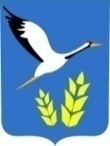 ОТДЕЛ ОБРАЗОВАНИЯ АДМИНИСТРАЦИИ ТАМБОВСКОГО РАЙОНА  АМУРСКОЙ ОБЛАСТИПРИКАЗНачальник отдела образованияИ.И. Печняк№ п/пНаименование показателяМетодика расчета показателяЦелевоезначениепоказателя(в процентах)Уровень достиженияпоказателя (высокий,средний, низкий)1.Наличие программы/планапрофориентационной работыПрограмма / план профориентационнойработы размещены на официальном сайтеобщеобразовательных организаций(далее-ОО)Программа/план(да/нет)Наличиеплана/программы –высокий уровень.Отсутствие плана/программы -низкий2.Доля обучающихся 5 - 11-х классов,охваченных профориентационнымимероприятиями (в т.ч. конкурсахпрофмастерства), в общей численностиобучающихся 5 - 11-х классовОтношение численности обучающихся 5 -11-х классов, охваченныхпрофориентационными мероприятиями, кобщей численности обучающихся 5 -11-хклассов80% и более –высокий;60% - 79%- средний;0% - 59%низкий3.Доля обучающихся с ОВЗ 5 - 1 1-х (5-9-х) классов, принявших участие впрофориентационных мероприятиях, вобщей численности обучающихся с ОВЗ5 - 11-х (5-9-х) классовОтношение численности обучающихся сОВЗ 5 - 11-х классов, принявших участиев  профориентационных мероприятиях кобщей численности обучающихся с ОВЗ5 - 11-х классов80% и более – высокий;55% - 79%- средний;0% - 54%низкий4.Доля обучающихся 6 - 11-х классов,получивших рекомендации попостроению индивидуальногоучебного плана в соответствии свыбранными  профессиональнымикомпетенциями (профессиональнымиобластями деятельности), в том числепо итогам участия в проекте «Билет в будущее», в общей численностиобучающихся 6 - 11-х классовОтношение численности обучающихся 6 - 11-х классов, получившихрекомендации по построениюиндивидуального учебного плана всоответствии с выбраннымипрофессиональными компетенциями(профессиональными областямидеятельности), в том числе по итогам участия в проекте «Билет в будущее», кобщей численности обучающихся 6 -11-хклассов20% и более-высокий;15% - 19%-средний0% - 14%-низкий5.Доля обучающихся 6 - 11-х классов,прошедших профессиональныепробы, в общей численностиобучающихся 6 - 11-х классовОтношение численности обучающихся 6 -11-х классов, прошедшихпрофессиональные пробы, к общейчисленности обучающихся 6 - 11-хклассов35% и более –высокий;20% - 34%-средний0%-19% - низкий6.Доля обучающихся, принявшихучастие в направленных на раннююпрофориентацию открытых онлайнуроках на платформе «ПроеКТОриЯ» вобщей численности обучающихся 6 -11-х классовОтношение численности обучающихся,принявших участие в направленных нараннюю профориентацию открытыхонлайн уроках на платформе«ПроеКТОриЯ» к общей численностиобучающихся55% и более –высокий;30-55% - средний;  0 -29% - низкий7.Доля обучающихся, выбравшихпредметы, соответствующие профилюобучения для сдачи итоговойаттестации по программам среднегообщего образования в общейчисленности обучающихся 11 классаОтношение численности обучающихся,выбравших предметы, соответствующиепрофилю обучения для сдачи итоговойаттестации по программам среднегообщего образования к общей численностиобучающихся 11 класса80% и более –высокий;50% - 79%-средний;0%-49%-низкий8.Доля выпускников 9 классов,выбравших продолжение образованияв ПОО и проходивших ГИА попредметам, близким к профилюспециальности ПОО, выбранной дляпродолжения образования в общейчисленности выпускников 9 классов,выбравших продолжение образованияв ПОООтношение численности выпускников 9классов, выбравших продолжениеобразования в ПОО и проходивших ГИАпо предметам, близким к профилюспециальности ПОО, выбранной дляпродолжения образования к общемучислу выпускников 9 классов, выбравшихпродолжение образования в ПОО80% и более –высокий;50% - 79%-средний;0%-49%-низкий
